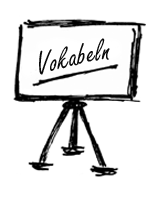 1/ WORTSCHATZ ZUM LERNENfeiern [gefeiert] – to celebrate
das Feuerwerk (e) – firework
die Hexe(n) – witch
gruselig – spooky
komisch – funny, odd, strange
der Nachbar (n) – neighbour
am Valentinstag– on Valentine’s Day
sich verkleiden – to put on fancy dress
der Aschermittwoch – Ash Wednesday
am Weihnachten – at Christmas
an Silvester – on New Year’s Eve
der Karfreitag – Good Friday
die Kerze (n) – candle
unterschiedlich – different, varied
sich wünschen [gewünscht] – to wish
bekommen [bekommen] – to get/receive
die Feier (n) – celebration
der Umzug (ü e) – procession
das Gebet (e) – prayer
die Verwandte (n) – relative (s)
der Fasching – carnival
genau – exactly
das Licht (er) – light
die Zeit (en) – time
der Glühwein – mulled wine
die Krawatte(n) – tie
der Heiligabend – Christmas Eve
der erste Weihnachtstag – Christmas Day
der zweite Weihnachtstag – Boxing Day
zusammen/kommen [sein + zusammengekommen)– to get together
die Pute (n) – turkey
schenken [geschenkt] – to give (a gift)
böse – naughty, evil
zu Ostern – at Easterder Ostersonntag – Easter Sunday
das Kostüm (e) – costume
überall – everywhere
festlich – festive
die Geister – spirits
mit/machen [mitgemacht] – to join in
erstaunlich – amazing
das Gespenst (e) – ghost
der/die Bekannte (n) – friend
die Praline (n) – individual chocolate (in chocolate box)
merkwürdig – remarkableBleigießen – to pour lead
der Geburtstag – birthday
das Halloween - halloween
2/ ERGÄNZT DIE WÖRTER
3/ FINDET DIE PHRASEN MIT ÄHNLICHEN BEDEUTUNGEN
4/ WAS PASST ZUSAMMEN?
5/ ÜBERSETZT, ORDNET, SCHREIBT IN DER TABELLE AUF:
naughty – tie – everywhere - festive – remarkable – to give (a gift) – ghost – witch – fireworks – funny (strange) – birthday – neighbour – costume – to get together6/ SCHREIBT EINEN ABSATZ ÜBER FESTE IN ENGLAND. z.B. WELCHES FEST GEFÄLLT IHR AM BESTEN, WARUM?gruselig - spookysich wünschen – to wishan Silvester – on New Year’s Eveder Heiligabend – Christmas Eveder erste Weihnachtstag – Christmas Dayder Geburtstag - birthdaydas Halloween - HalloweenG die Feier (n)andersC der FaschingfeierlichA unterschiedlichder KarnevalF mit/machensich treffenB festlichbeeindruckendD zusammen/kommenan etwas teil/nehmenE erstaunlichdie Festlichkeit (en)G der zweiteValentinstagA amfeiernF ein GeschenkanzündenB der FaschingessenC eine KerzetrinkenD PutebekommenE GlühweinWeihnachtstagVerbenAdjektiveNomenschenken
zusammenkommenböse
merkwürdig
festlich
komischüberallDas Gespenst
die Hexe
das Feuerwerk
der Geburtstag
der Nachbar
das Kostüm